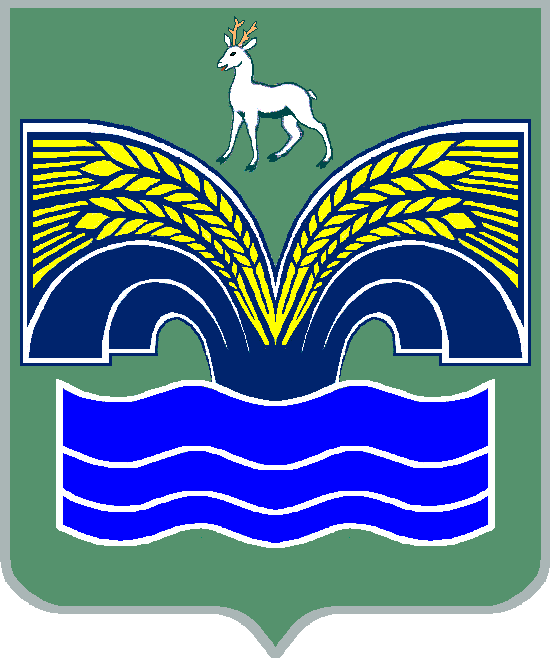 СОБРАНИЕ ПРЕДСТАВИТЕЛЕЙСЕЛЬСКОГО ПОСЕЛЕНИЯ СВЕТЛОЕ ПОЛЕ МУНИЦИПАЛЬНОГО РАЙОНА КРАСНОЯРСКИЙСАМАРСКОЙ ОБЛАСТИЧЕТВЕРТОГО СОЗЫВАР Е Ш Е Н И Еот  22 декабря 2022 года №  48О принятии Положения «Об обеспечении первичных мер пожарной безопасности в границах сельского поселения Светлое Поле муниципального района Красноярский Самарской области»        В соответствии с п. 9 ч.1 ст. 14 Федерального Закона РФ от 06.10. . № 131 ФЗ «Об общих принципах организации местного самоуправления в Российской Федерации», Устава сельского поселения Светлое Поле муниципального района Красноярский Самарской области, Собрание представителей сельского поселения Светлое Поле РЕШИЛО:      1. Принять Положение «Об обеспечении первичных мер пожарной безопасности в границах сельского поселения Светлое Поле муниципального района Красноярский Самарской области» (приложение № 1).2. Признать утратившим силу решение Собрания представителей сельского поселения Светлое Поле от 02.04.2009.г. № 9 «О принятии Положения «Об обеспечении первичных мер пожарной безопасности в границах сельского поселения Светлое Поле муниципального района Красноярский Самарской области».    3. Опубликовать настоящее решение в газете «Красноярский вестник» и разместить его на официальном сайте Администрации муниципального района Красноярский Самарской области в разделе Поселения/Сельское поселение Светлое Поле.   4. Настоящее решение вступает в силу со дня его официального опубликования.Приложениек решению Собрания  представителей сельского  поселения  Светлое Полеот 22.12.2022 г. № 48Положение об обеспечении первичных мер пожарной безопасности в границах сельского поселения Светлое Поле муниципального  района  Красноярский  Самарской  области1. Общие положения1.1. Настоящее положение разработано в соответствии с Федеральным законом от 6.10 2003 года № 131 «Об общих принципах организации местного самоуправления в Российской Федерации», Федеральным законом от 21.12.1994 года № 69-ФЗ «О пожарной безопасности», Уставом сельского поселения Светлое Поле муниципального  района  Красноярский  Самарской  области  и устанавливает организационно-правовое, финансовое, материально–техническое обеспечение первичных мер пожарной безопасности в границах сельского поселения Светлое Поле муниципального  района  Красноярский  Самарской  области. 2.Основные направления деятельности по вопросам обеспечения первичных мер пожарной безопасности 2.1. Основными направлениями деятельности по вопросам обеспечения первичными мерами пожарной безопасности является:а) организационно-правовое, финансовое, материально-техническое обеспечение первичных мер пожарной безопасности, направленное на предотвращение пожаров, спасение людей и имущества от пожаров в границах поселения;б) разработка мер пожарной безопасности, обязательных для исполнения в границах поселения, разработку и принятие соответствующих муниципальных правовых актов;в) определение порядка ведения противопожарной пропаганды и обучения населения и должностных лиц органов местного самоуправления поселения исполнению первичных мер пожарной безопасности;г) информирование жителей о принятых решениях по проведению первичных мер пожарной безопасности на территории поселения и их обеспечению;д) содействие государственному пожарному надзору по учету пожаров и их последствий, возникших в границах поселения;е) установление особого противопожарного режима в случае повышения пожарной опасности. 3. Обеспечение первичных мер пожарной безопасности в границах сельского поселения.3.1.Организационно-правовое обеспечение первичных мер пожарной безопасности предусматривает:3.1.1.Муниципальное правовое регулирование вопросов организационно-правового, финансового, материально-технического обеспечения в области пожарной безопасности.3.1.2. Разработку и осуществление мероприятий по обеспечению пожарной безопасности сельского поселения и объектов муниципальной собственности, включение мероприятий пожарной безопасности в планы и программы развития территории сельского поселения Светлое Поле муниципального  района  Красноярский  Самарской  области, в том числе:а) обеспечение надлежащего состояния источников противопожарного водоснабжения;б) организация работ по содержанию в исправном состоянии средств обеспечения пожарной безопасности жилых и общественных зданий, находящихся в муниципальной собственности.3.1.3.Создание, реорганизация и ликвидация подразделений добровольной пожарной охраны;3.1.4.Установление порядка привлечения сил и средств для тушения пожаров в границах сельского поселения сельского  поселения  Светлое Поле  муниципального  района  Красноярский  Самарской  области;3.1.5.Осуществление контроля за градостроительной деятельностью, соблюдению требований пожарной безопасности при планировке и застройке на территории сельского поселения Светлое Поле муниципального  района  Красноярский  Самарской  области;3.1.6.Организация пропаганды в области пожарной безопасности, содействие распространению пожарно-технических знаний;3.1.7.Организация муниципального контроля соответствия жилых домов, находящихся в муниципальной собственности, требованиям пожарной безопасности;3.1.8.Привлечение граждан к выполнению социально-значимых работ по тушению пожаров в составе добровольной пожарной охраны;3.1.9.Формирование и размещение муниципальных заказов, связанных с реализацией вопросов местного значения по обеспечению первичных мер пожарной безопасности;3.1.10.Осуществление контроля за организацией и проведением мероприятий с массовым пребыванием людей.3.2.Финансовое обеспечение первичных мер пожарной безопасности в границах сельского поселения Светлое Поле муниципального  района  Красноярский  Самарской  области.3.2.1. Финансовое обеспечение первичных мер пожарной безопасности осуществляется в пределах средств, предусмотренных в бюджете сельского поселения  Светлое Поле муниципального  района  Красноярский  Самарской  области на эти цели, добровольных пожертвований организаций и физических лиц, иных, не запрещённых законодательством Российской Федерации источников.3.2.2.Финансовое обеспечение первичных мер пожарной безопасности предусматривает:3.2.3. Разработку, утверждение и исполнение местного бюджета в части расходов на пожарную безопасность;3.2.4. Осуществление социального и материального стимулирования обеспечения пожарной безопасности, в том числе участия населения в борьбе с пожарами3.2.5. За счёт средств бюджета сельского поселения Светлое Поле муниципального  района  Красноярский  Самарской  области осуществляются расходы связанные с:а) реализацией вопросов местного значения и приведение к созданию и (или) увеличению муниципального имущества;б) созданием, реорганизацией, ликвидацией и содержанием добровольной пожарной охраны;в) проведением противопожарной пропаганды среди населения и первичным мер пожарной безопасности;г) информирование населения о принятых администрацией сельского поселения Светлое Поле муниципального  района  Красноярский  Самарской  области  решениях по обеспечению пожарной безопасности и содействием распространению пожарно-технических знаний;д) формированием и размещением муниципальных заказов.3.3.Материально-техническое обеспечение первичных мер пожарной безопасности предусматривает:3.3.1. содержание автомобильных дорог общего пользования, мостов и иных транспортных сооружений и обеспечение беспрепятственного проезда пожарной техники к месту пожара.3.3.2. размещение муниципального заказа на выполнение работ по обеспечению пожарной безопасности.3.4. Осуществление первичных мер пожарной безопасности, привлечения населения для тушения пожаров и деятельности в составе добровольной пожарной охраны может осуществляться в форме социально значимых работ.4. Меры пожарной безопасности для населённых пунктов сельского поселения Светлое Поле муниципального  района  Красноярский  Самарской  области4.1. Требования к противопожарному состоянию населённых пунктов: 4.1.1. Территории населённых пунктов и организаций, в пределах противопожарных расстояний между зданиями, сооружениями и открытыми складами, а так же участки, прилегающие к жилым домам, дачным и иным постройкам, должны своевременно очищаться от горючих отходов, мусора, тары, опавших листьев, сухой травы и т.п.4.1.2. Противопожарные расстояния между зданиями и сооружениями, штабелями леса, пиломатериалов, других материалов и оборудования не разрешается использовать под складирование материалов, оборудования и тары, стоянки транспорта и строительства зданий и сооружений;4.1.3. Дороги, проезды и подъезды к зданиям, сооружениям, открытым складам, наружным пожарным лестницам и водоисточникам, используемым для целей пожаротушения, должны быть всегда свободными для проезда пожарной техники, содержаться в исправном состоянии, а зимой быть очищенными от снега и льда. О закрытии дорог или проездов для их ремонта или по другим причинам, препятствующим проезду пожарных машин, необходимо немедленно сообщать в подразделения пожарной охраны.На период закрытия дорог в соответствующих местах должны быть установлены указатели направления объездов или устроены переезды через ремонтируемые участки и подъезды к водоисточникам.4.1.4. Территории населённых пунктов и организаций должны иметь наружное освещение в тёмное время суток для быстрого нахождения пожарных гидрантов, наружных пожарных лестниц и мест размещения пожарного инвентаря, а так же подъездов к площадкам (пирсам) пожарных водоёмов, к входам здания, сооружения.4.1.5. На территориях жилых домов, общественных и гражданских зданий не разрешается оставлять на открытых площадках и во дворах тару (ёмкости, канистры и т.п.) с ЛВЖ и ГЖ, а также баллоны со сжатыми и сжиженными газами.4.1.6. На территориях населённых пунктов и организаций не разрешается устраивать свалки горючих отходов.4.1.7. Для населённых пунктов, расположенных в лесных массивах администрацией сельского поселения должны быть разработаны и выполнены мероприятия, исключающие возможность переброса огня при лесных пожарах на здания и сооружения (устройство защитных противопожарных полос, удаление в летний период сухой растительности и другие)4.1.8. Рекомендуется у каждого жилого строения устанавливать ёмкость (бочку) с водой и иметь огнетушитель.4.1.9. На территориях сельских населённых пунктов должны устанавливаться средства звуковой сигнализации для оповещения людей на случай пожара и иметься запасы воды для целей пожаротушения, а так же должен быть определён порядок вызова пожарной охраны. 4.1.10. В летний период в условиях устойчивой, сухой и ветреной погоды или при получении штормового предупреждения в сельских населённых пунктах, дачных посёлках по решению администрации сельского поселения Светлое Поле муниципального  района  Красноярский  Самарской  области  разведение костров, проведение пожароопасных работ на определённых участках, топка печей, кухонных очагов и котельных установок, работающих на твёрдом топливе, может временно приостанавливаться. В этих случаях необходимо организовать силами местного населения и членов добровольных пожарных формирований патрулирование населённых пунктов с первичными средствами пожаротушения (ведро с водой, огнетушитель, лопата), а также подготовку для возможного использования имеющейся водовозной и землеройной техники, провести соответствующую разъяснительную работу о мерах пожарной безопасности и действиях в случае пожара.4.1.11. Населённые пункты и отдельно расположенные объекты должны быть обеспечены исправной телефонной или радиосвязью для сообщения о пожаре в пожарную охрану. Не разрешается переводить линии связи «01» в таксофонах на платное обслуживание.4.2. В части, касающейся противопожарного водоснабжения.4.2.1. Сети противопожарного водопровода должны находиться в исправном состоянии и обеспечивать требуемый по нормам расход воды на нужды пожаротушения. Проверка их работоспособности должна осуществляться не реже двух раз в год (весной и осенью).Пожарные гидранты должны находиться в исправном состоянии, а в зимнее время должны быть утеплены и очищаться, от снега и льда. Стоянка автотранспорта на крышках колодцев пожарных гидрантов запрещается. Дороги и подъезды к источникам противопожарного водоснабжения должны обеспечивать проезд пожарной техники к ним в любое время года.При отключении участков водопроводной сети и гидрантов или уменьшении давления в сети ниже требуемого необходимо извещать об этом подразделение пожарной охраны.4.2.2. При наличии на территории объекта или вблизи его (в радиусе ) естественных или искусственных водоисточников (реки, озера, пруды и т. п.) к ним должны быть устроены подъезды с площадками (пирсами) с твердым покрытием размерами не менее 12 х  для установки пожарных автомобилей и забора воды в любое время года.Поддержание в постоянной готовности искусственных водоемов, подъездов к водоисточникам и водозаборных устройств возлагается на соответствующие организации (в населенных пунктах – на администрацию поселения).4.2.3. Водонапорные башни должны быть приспособлены для отбора воды пожарной техникой в любое время года.Использование для хозяйственных и производственных целей запаса воды, предназначенного для нужд пожаротушения, не разрешается.4.2.4.На территории сельских населенных пунктов должен иметься запасы воды для целей пожаротушения, а также должен быть определен порядок вызова пожарной охраны.4.3 Обязанности и ответственность в области пожарной безопасности.4.3.1.Граждане обязаны:а) соблюдать правила пожарной безопасности;б) иметь в помещениях и строениях, находящихся в их собственности (пользовании) первичные средства тушения пожаров и противопожарный инвентарь в соответствии с перечнем, утверждённым администрацией сельского поселения Светлое Поле муниципального  района  Красноярский  Самарской  области.в) при обнаружении пожаров немедленно уведомлять о них пожарную охрану;г) до прибытия пожарной охраны принимать посильные меры по спасению людей, имущества и тушению пожаров;д) оказывать содействие пожарной охране при тушении пожаров;е) выполнять предписания и иные законные требования должностных лиц государственного пожарного надзора;ж) предоставлять в порядке, установленном законодательством Российской Федерации, возможность должностным лицам государственного пожарного надзора проводить обследования и проверки принадлежащих им производственных, хозяйственных, жилых и иных помещений и строений в целях контроля за соблюдением требований пожарной безопасности и пресечения нарушений.4.3.2. Ответственность за нарушение требований пожарной безопасности несут:а) собственники имущества;б) руководители органов местного самоуправления;в) лица, уполномоченные владеть, пользоваться или распоряжаться имуществом, в том числе руководители организаций;г) лица, в установленном порядке назначенные ответственными за обеспечение пожарной безопасности;д) должностные лица в пределах их компетенции.4.3.3. Ответственность за нарушение требований пожарной безопасности для квартир, (комнат) в домах государственного, муниципального и ведомственного жилищного фонда возлагается на ответственных квартиросъёмщиков или арендаторов.Председатель Собрания представителей сельского поселения Светлое Поле муниципального района Красноярский Самарской области _______________ В.Г.ЧеркашовГлава сельского поселенияСветлое Полемуниципального районаКрасноярский Самарской области_______________ И.А.Старков